Appel à territoires souhaitant déployer
la dynamique Start-Up de Territoire chez eux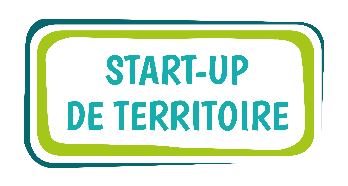 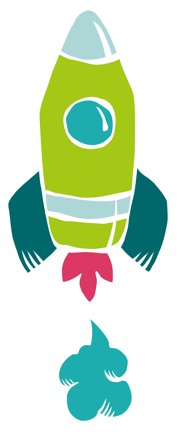 Dossier de candidatureVous avez une grande envie de faire bouger votre territoire et vous rêvez de mobiliser chacune et chacun pour inventer ensemble des solutions qui vont changer vos vies là où vous vivez ? Nous sommes heureux d’accompagner pas à pas, partout en France, les équipes qui souhaitent lancer localement une dynamique Start-Up de Territoire !  Si vous vous sentez prêts à vous lancer, nous vous proposons de compléter en quelques mots ce dossier avec les éléments dont vous disposez à ce jour.Vous / votre équipeVotre Prénom et votre NOM :      Le cas échéant, les Prénoms et NOMS des membres de votre équipe :      Une adresse mel pour vous contacter :      Un numéro de téléphone pour vous joindre :      Le territoire sur lequel vous intervenez,le bassin de vie concerné et le département où il se situe :      La manière dont vous avez connu la dynamique Start-Up de Territoire (SUT)
- plusieurs réponses possibles - : J’ai / nous avons participé à un événement SUT J’ai / nous avons été animateur·rice lors d’un événement SUT  J’ai / nous avons participé à un webinaire de présentation de la dynamique SUT J’en ai / nous en avons entendu parler par des personnes autour de moi  Autre, précisez :      Votre territoireDécrivez, en quelques phrases, le bassin de vie sur lequel vous aimeriez déployer la dynamique SUT (son périmètre, son identité, ses forces, ses talents, ses potentiels, tout comme ses transformations à l’œuvre, ses difficultés, ses défis…).Votre rêveEn quoi la dynamique SUT vous touche-t-elle et raisonne-t-elle fortement pour vous ?Pourquoi est-ce que ce projet peut être une des solutions pour l’avenir de votre territoire ?Quel est le rêve que vous avez pour votre territoire ?Nous sommes en 2025… Décrivez ce qui a changé grâce à Start-Up de Territoire dans votre ville, village, communauté de communes… ? Combien de solutions auront émergé chez vous grâce à SUT ? Combien de personnes seront engagées dans l’action ?Votre projetY-a-t-il une équipe d’animation déjà identifiée, voire constituée ?Quels sont ses talents et sa disponibilité pour la dynamique ?Quelles sont les autres personnes qui pourraient être touchées et s’engager pour déployer la dynamique SUT que vous avez identifiées ?Quels pourraient être, en fonction de leurs profils et compétences, leurs apports pour votre projet ?Avez-vous déjà identifié des ressources pour soutenir la dynamique : une organisation pour vous accueillir / accompagner, des moyens logistiques, financiers et/ou de communication à disposition ? Quelles sont à ce jour votre envie et vos idées les plus folles pour mobiliser les acteurs du territoire au service du développement des solutions d’avenir ?Quelles sont à ce jour vos idées pour accompagner les collectifs citoyens qui vont oser se lancer et leur donner toutes les chances de développer les solutions qu’ils portent ?Votre place dans le réseau des territoires SUTQuels sont vos besoins prioritaires pour développer la dynamique SUT chez vous ?Qu’est-ce qui vous intéresse dans l’idée de rejoindre le réseau des territoires engagés dans la dynamique SUT ? ComplémentN’hésitez pas à nous envoyer une courte vidéo (de 3 minutes maximum) pour nous parler de vous et de votre envie de vous engager en direct ! 😊Si vous souhaitez intégrer la première promotion de territoires accompagnés (promo 2023/24), merci de nous retourner votre dossier de candidature dès que possible
(date limite de réception : 15 septembre)à contact@startupdeterritoire.frLe cas échéant, faites-nous faire parvenir votre vidéo via une plateforme de téléchargement.Pour rappel,le séminaire d’intégration de la première promotion de territoires accompagnés aura lieules 26 et 27 octobre à Strasbourg.S’il vous reste des interrogations,retrouvez des éléments complémentaires sur notre site : http://startupdeterritoire.fr/ et/ou contactez-nous : contact@startupdeterritoire.fr 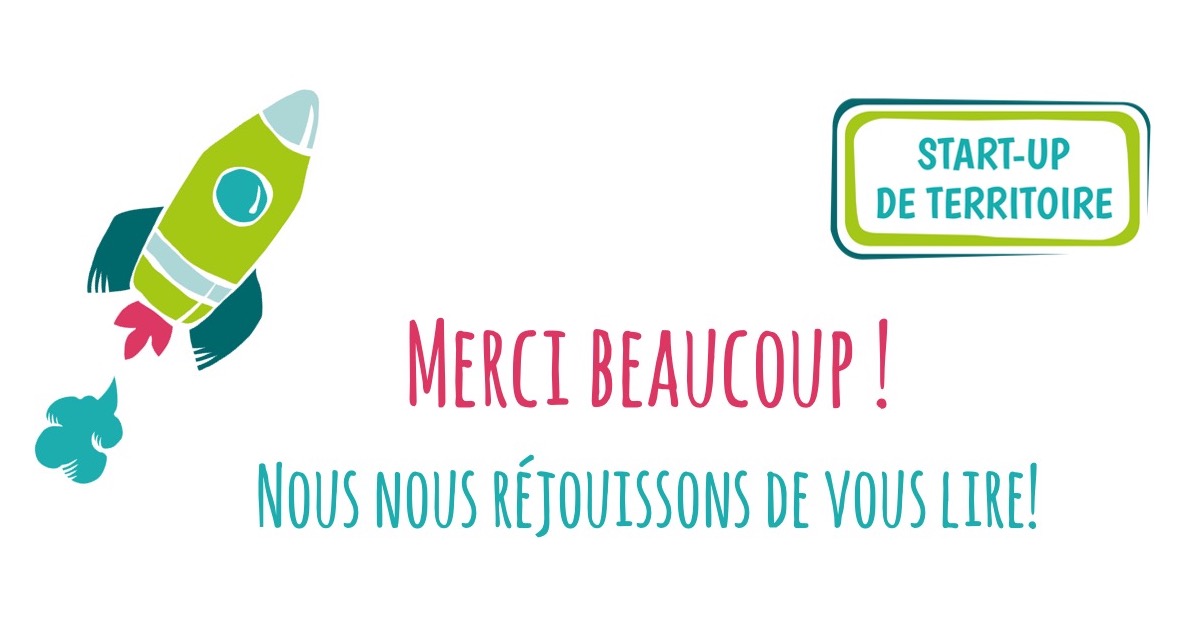 